Приложение  к приказу по ГБУЗ НО «ГКБ № 40» от 10.01.2022 № 25 «А»Распределение детского населения по врачебным участкам (педиатрическим)детской поликлиники ГБУЗ НО "ГКБ № 40" на 2022 год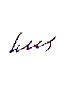 Заведующая детской поликлиникой                   					Л.А. КиселеваНомер врачебного участкаЧисленность прикрепленного детского населенияДолжностьФИО сотрудникаТерритория обслуживания№ 1941 Врач-педиатр участковыймедицинская сестра участковая  БирюковаЛюбовь ГригорьевнаКуркинаИрина АлександровнаУлицы: Академика Павлова (вся),Орбели(вся), Народная Стройка (вся),Зенитчиков(вся),Майкопская(вся), Мончегорская 1-28, 12б, 10а, 12а, 13а, 14а, 17а, 18а, 21а, 22а;Маковского 2-14, 16 - 18, 20-22№ 2949 Врач-педиатр участковыймедицинская сестра участковая  Безухова Татьяна ЕвгеньевнаВасилькина Ольга ВячеславовнаУлицы: Красноуральская 1а, 1б, 3, 3а, 5а, 7а;  Мончегорская 17а корп.1, 17а корп.2, 17а корп.3, 17а корп.4,19 корп.1,19 корп.2, 31;СНТ «Надежда» проезд 12-24№ 31248 Врач-педиатр участковыймедицинская сестра участковая  КуркинАндрей ВладимировичНовожиловаОльга ЮрьевнаУлицы: Стахановская (вся), Малышевская(вся), Парышевская(вся), Постышева(вся), Бестужева, Красный Перекоп, Зеленхозовская, Пилотов, Лесосечная, Лекальная, Патриотов.                                                З. Космодемьянской, Нижняя, Водоемная, Абразивная, Тяблинская, Отрадная, Власенко, Курчатова, Блюхера, Матюшенко, Новостройка, Аркадия Гайдара (частный сектор), Газонная, Проезжая, Коломенская, Луговая, Садовая, Авторская, Владивостокская, Ржевская, Безлесная, Чапаева, Структурная, Минеева д.1-27, Малоэтажная, Ореховская, Тихая, Журавлиная, Звездная, Хлебосольная, Праздничная, ПолисаднаяПгт. Парышево(весь),Переулки: Пер. Лесосечный, пер. Лекальный, пер. Патриотов,              пер.Тяблинский, пер. Художественный,                                пер. Малоэтажный № 6948 Врач-педиатр участковыйМедицинская сестра участковая  Алибегова Эвелина НазировнаУлицы: Космическая д. 24, 28, 30, 32, 34, 34/2, 38А, 51, 53, 55, 57;34/1Мончегорская д.18 корп.1,3, 4, д.19 корп.3№ 71625 Врач-педиатр участковыймедицинская сестра участковая  Бундаева Елена 
Александровнапгт.Мостоотряд, д.8, 9, 10, 10А, 11, 12,13, 14, 15, 16, 17, 18, 19, 20, 21, 22, 23, 24, 25, 26, 27, 28, 29, 30.,31, 32, 33, 34Улицы:Берестяная 1,2,3,4,5,6,7Изобильная 1, 2, 3, 4,5, 6, 8Живописная 1,2,3,4,5,6,7,9Б.Видяева 9,10,14,15,16,17,18,19,20,21,23,25Номер врачебного участкаЧисленность прикрепленного детского населенияДолжностьФИО сотрудникаТерритория обслуживания№ 101590Врач-педиатр участковыймедицинская сестра участковая  Левова Светлана НиколаевнаМамоноваСветлана АлександровнаУлицы:Коломенская, д. 8,8/1, 8/3, 10,12, 8/2Янки Купалы д.22,24,26, 26 корп.1, 27а,28,28 корп.1, 29,29а,31,32,34,36,38,40,42,44,46, 46 корп.1, 46 корп.2№ 12941Врач-педиатр участковыймедицинская сестра участковая  БорисоваЛюдмилаСергеевнаУлицы: Космическая д. 1, 3, 9, 11, 17, 19, 25, 27, 29, 31, 33, 33а, 33б, 35, 36, 37, 37а, 39, 40, 42, 44, 46, 48, 48а;  Минеева  31, 33, 35№ 13872Врач-педиатр участковыймедицинская сестра участковая  МатвиенкоТатьянаАлексеевна(декретный отпуск)Гуняшова Аида ИгоревнаУлицы:  Мончегорская д.11а корп.1, 11а корп.2,                15а корп.1, 16а, 16а корп.1, 16а корп.2, 16а корп.3, 29,30,32,33,34, Маковского 19, 23№ 141562 Врач-педиатр участковыймедицинская сестра участковая  МальчиковаАннаГеоргиевнаНовиковаИринаАлександровнаУлицы:Мончегорская д.2а; 3корп.1, 3 корп.2;4 корп. 1,4             корп. 2; 6а, 6а корп.1, 6а корп. 2; 7а, 8а, 11а корп.3; 12 корп.1, 12 корп.2, 12 корп.3, 12 корп.4, 12/5,12/6, 12/7, 13а корп.1, 18 корп.2№ 16871 Врач-педиатр участковыймедицинская сестра участковая  ДоценкоЛюдмилаЮрьевнаТитова АннаНиколаевнаУлицы: Аркадия Гайдара д.18, 26; Космическая д. 50, 52, 54, 56, 58, 60; № 17948Врач-педиатр участковыймедицинская сестра участковая  -Зрячева Юлия СергеевнаУлицы: Авиационная, Баженова, Безводная, Вновьпроектная, Гнилицкая, Гостиница Аэропорт (административное здание), Державина, Земляничная, Костылева, Лысенко, Лышнова, Героя Ляхова, Мелиоративная, Нагулинская, Новошкольная, Новополевая, Объединения, Отечественная, Первомайская, Петрозаводская, Пойменная, Рельсовая, Синявинская, Старикова, Стригинская, Стригинский бор, Тарханова, Третьяковская, Тростниковая, Усадебная, Учительская, Шушенская,Переулки:пер.Лышнова, пер.Стригинский.              